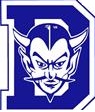 Davis Senior High School Daily Bulletin                                                Monday, February 27, 2017 THIS DAY IN HISTORY: 1973 - The American Indian Movement occupied Wounded Knee in South Dakota.LUNCH CHOICES: Grilled Chicken Tacos w/Black Bean, Corn and Cilantro Lime Salad, Honey BBQ Chicken w/Cajun Fries, Chicken Fried Rice BowlATHLETICS: Snowboard Team race @ Boreal – all day                                               	dismissal:  all dayAll interested in participating in the Fall 2017 Football program should attend the parent/player info meeting Sunday, March 19 at 3:00pm in the DHS library. Come learn about the summer/fall schedule and what is planned for the program this year.ACADEMICS:  Hello DHS! Come to the photography room, A-7 at lunch on Tuesday, 2/28 for the judging of our “water” themed photo contest.”  Submissions are due Monday, 2/27 to our email at dhsdmac@gmail.com.  One photo submission only. AVID applications are available in the front office.  Applications are due to Ms. McInturf in N-1 by Friday, March 3rd.  SENIORS:  March 2 is the deadline to apply for federal and state financial aid for college.  Don't miss out on getting free money for college!  If you have any questions about completing financial aid applications, come to the Career Center.DHS will offer the SAT on March 11th instead of May.  You can register at www.collegeboard.org.  If you are in need of financial assistance, please contact your counselor. AP exams are available for purchase in the Webstore now!  $98 per test.  Online and in-person sales: now until 2/28 @ https://BlueDevilOnlineStore.myschoolcentral.com.  In-Person: DHS lunch time only at the Finance Office outside window.  If you are in need of financial assistance, please contact your counselor.  OPPORTUNITIES/EVENTS/MISCELLANEOUS: The Red Cross Club is planning our second blood drive of the year on Monday, March 13th in the North Gym.  It takes approximately one hour from start to finish and is safe and easy.  You must be at least 16, weigh at least 110 and be free from cold/flu symptoms for at least 48 hours to give blood.  If you are interested, please sign up on the quad this week at lunch or in the nurse’s office by Friday, March 10th.  Parent permission slips are required for 16-17  year olds.  18 year old students may walk-in to give blood.  For more information, see Ms. Youtsey, the school nurse. Hey Link Leaders! We have a meeting this Tuesday, February 28th at lunch in Mr. Williams’ room, L-23.  We will discuss our March event and talk about senior participation and graduation cords.  Remember, you need two meetings per semester to be an active member.  See you there!If you are planning to attend college this fall, come to the Sacramento City College’s Orientation Program in the Career Center on Thursday, March 2 from 9:00 am – 10:30 am.  Orientation is required for all new students and is where you will learn how to choose classes, find college resources and get help signing-up for the fall semester.  Come to the Career Center to sign up! Are you interested in a health-related career, such as Nursing, Physical Therapy, Dental, Nutrition or Biology?  If so, come to the Career Center at lunch on Tuesday to hear a presentation about the many health-related career programs at Sacramento City College.  Come to the Career Center to sign up!Interested in shadowing the police chief, fire chief, US Congressman or a local government official?  Youth in Government applications are now available in Room N-1A, the Front Office, or the Career Center.  The applications are due Wednesday, March 1st. The Yearbook team is looking for hard-working, organized and/or creative people to create next year’s book! Applications are available outside of L-28 and in the Front Office.  Completed applications are due Friday, 3/3.  Join the award-winning HUB!  Applications are available for graphic artist, photographer, webmaster and business manager positions.  Pick up an application in the Front Office or from a Hubster. The DHS PTA presents a Gap Year Fair Tuesday 2/28/17 for students to learn more about gap-year options. The fair will run from 6:00 to 8:30 p.m. at the Veterans Memorial Center, 203 E. 14th St., with speakers presenting in the theater from 6:00 to 6:45 p.m. and the fair is taking place in the multipurpose room from 6:45 to 8:30 p.m. The event is free but space is limited. Pre-register at www.eventbrite.com.Visit usagapyearfairs.org/fairs for more information.It's College Tour time!  The City of Davis is offering its annual So-Cal Safari College Tour trip for high school students.  Colleges on the tour are UC Santa Cruz, Cal Poly San Luis Obispo, UC Santa Barbara, UCLA, and USC.  The trip will take place March 27-30.  Cost is $515, which includes transportation, college tours, breakfast, dinner and hotels.  Come to the Career Center for more information.  MISCELLANEOUS: Did you forget something at the last Friendship Day?  You are in luck because we have it! Come to Room P-14 to pick up your lost item.IMPORTANT DATES:  2/28		Gap Year Fair 6:00 – 8:30 Vet’s Memorial 3/2		Secondary Articulation – Early Release3/2		Sac City Orientation Workshop 9:00 – 10:30 am Career Center3/2		Deadline to apply for state and federal Financial Aid3/4		Coconut Grove – DHS Bands Emerson JHS3/5		Coconut Grove – DHS Bands Emerson JHS3/5		Drama 2:00 Brunelle Theater3/6-3/8		Choir Auditions 	3/8-3/9 	Jazz Band Auditions3/9,3/10,3/11 	Drama ‘Standing on Ceremony’  7:00 pm Brunelle Theater3/10		Friendship Day3/12		Drama ‘Standing on Ceremony’ 2:00 pm Brunelle Theater 3/13 		Blood Drive DHS Campus3/17		Band Festival – Jr. and Sr. High School Bands All Day Brunelle Theater3/18		Band Festival – Jr. and Sr. High School Bands All Day Brunelle Theater3/24		Quarter 3 Ends3/27-3/31	Spring Break 4/3		School resumes